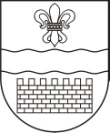 DAUGAVPILS PILSĒTAS DOMEDAUGAVPILS PILSĒTAS 17. PIRMSSKOLAS IZGLĪTĪBAS IESTĀDEReģ. Nr. 2701901807, Stadiona iela 6, Daugavpils, LV-5401, tālr. 65426760, e-pasts: daugavpils17.pii@inbox.lv							apstiprinU  Daugavpils pilsētas17.pirmsskolas izglītības iestādes  vadītāja                         	S.Maskaļune2019.gada 25.jūnijā.Paziņojums par lēmumuPublisko iepirkumu likumā nereglamentētais iepirkums „Mācību līdzekļu piegāde Daugavpils pilsētas 17.pirmsskolas izglītības iestādes vajadzībām” identifikācijas Nr. D17.PII2019/1Uzaicinājums iesniegt piedāvājumus un tehniskā specifikācija ievietoti 10.06.2019. Daugavpils pilsētas Izglītības pārvaldes mājas lapā (www.izglitiba.daugavpils.lv)LĪGUMA SLĒDZĒJSIEPIRKUMA PRIEKŠMETSMācību literatūras, metodisko līdzekļu, uzskates līdzekļu un nošu izdevumu  piegāde Daugavpils pilsētas 17.pirmsskolas izglītības iestādes vajadzībāmSaņemto piedāvājumu skaits: 1 (viens).III. PRETENDENTS, KURAM PIEŠĶIRTAS TIESĪBAS SLĒGT LĪGUMU:Līguma slēgšanas tiesības piešķirtas vienīgajam pretendentam SIA „ADAMAS”, reģ.Nr.41503019335, Saules iela 71, Daugavpils, LV-5401IV.PIEDĀVĀJUMA IZVĒLES KRITĒRIJS: zemākā cenaLēmums pieņemts 2019.gada 25 .jūnijāInformāciju sagatavoja:Velta Prokofjeva, mob. 29355282Daugavpils pilsētas 17.pirmsskolas izglītības iestādeNr.90009737220Stadiona iela 6, Daugavpils, LV-5410tālr. 65426760e-pasts: daugavpils17.pii@inbox.lvKontaktpersona:vadītāja vietniece Velta Prokofjeva, mob.29355282